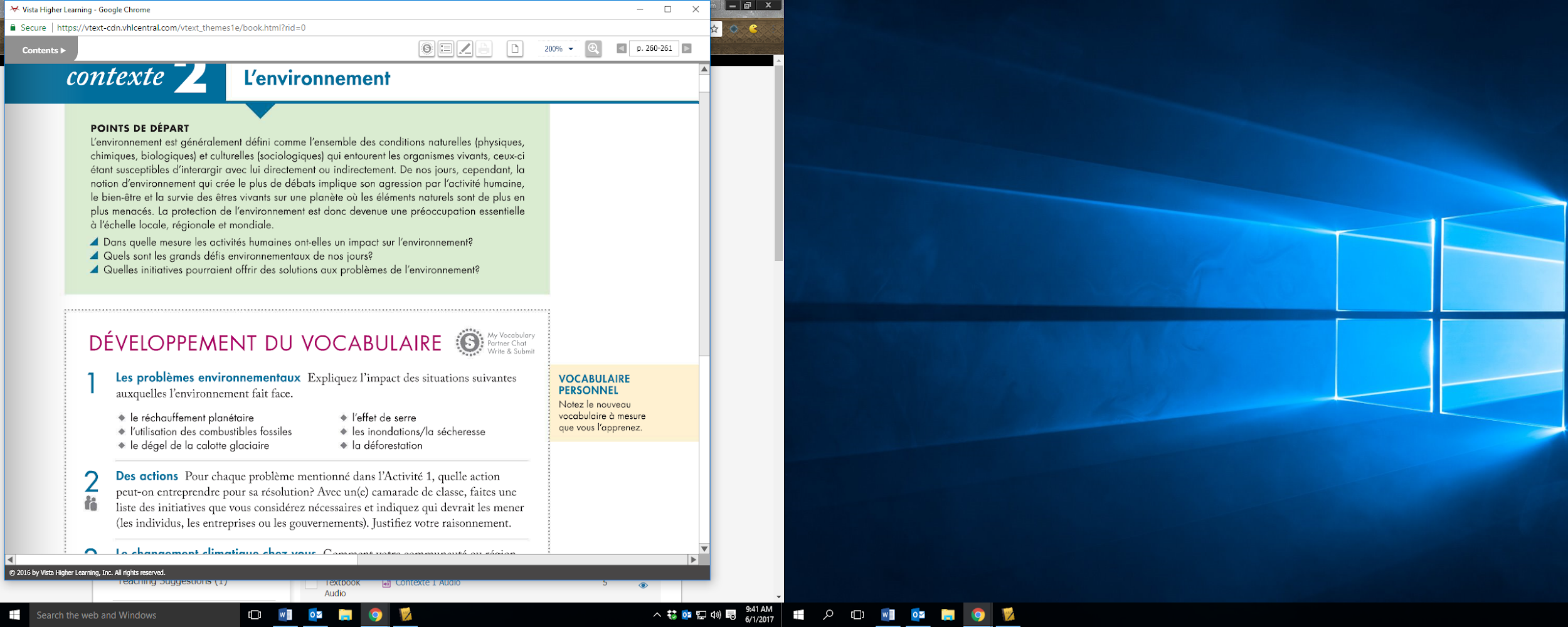 Réfléchissez aux changements qui ont lieu dans votre région aujourd’hui et considérez l’avenir. D’après vous, comment votre région se présentera-t-elle dans 20 ans ? Écrivez une description des changements dans son paysage urbain, sa population, son climat, la qualité de son air et de son eau. Sera-t-elle un endroit où vivre de manière plus ou moins agréable ? Pourquoi ? (2-3 paragraphes) Comment peut l’art réfléchir un sens d’identité ? Comment s’expriment l’isolation, l’amour, ou la nature dans l’art que vous avez étudié ce semestre ? Donnez des exemples concrets. (1 paragraphe)  Les rendez-vous à toute vitesseLes évaluations de contenu du cours